SALT PLUS 서비스 의뢰서SALT PLUS 서비스 의뢰서SALT PLUS 서비스 의뢰서SALT PLUS 서비스 의뢰서SALT PLUS 서비스 의뢰서SALT PLUS 서비스 의뢰서SALT PLUS 서비스 의뢰서SALT PLUS 서비스 의뢰서자문요청업체(기관)신청일YYYY/MM/DDYYYY/MM/DD접수번호접수번호자문요청업체(기관)업체(기관)명신청자신청자이름: 직책(직급):이름: 직책(직급):자문요청업체(기관)소속부서신청자신청자이름: 직책(직급):이름: 직책(직급):자문요청업체(기관)연락처주소:전화번호:                    이메일:주소:전화번호:                    이메일:주소:전화번호:                    이메일:주소:전화번호:                    이메일:주소:전화번호:                    이메일:주소:전화번호:                    이메일:약물정보코드명 (또는 일반명, 상품명):약물계열 (바이오의약품 vs 합성의약품, First-in-Class 유/무)약물기전타겟 (enzyme, receptor, ligand 등 기술)질환 및 적응증 (기술 가능 시)제형 및 투여경로주요 경쟁품코드명 (또는 일반명, 상품명):약물계열 (바이오의약품 vs 합성의약품, First-in-Class 유/무)약물기전타겟 (enzyme, receptor, ligand 등 기술)질환 및 적응증 (기술 가능 시)제형 및 투여경로주요 경쟁품코드명 (또는 일반명, 상품명):약물계열 (바이오의약품 vs 합성의약품, First-in-Class 유/무)약물기전타겟 (enzyme, receptor, ligand 등 기술)질환 및 적응증 (기술 가능 시)제형 및 투여경로주요 경쟁품코드명 (또는 일반명, 상품명):약물계열 (바이오의약품 vs 합성의약품, First-in-Class 유/무)약물기전타겟 (enzyme, receptor, ligand 등 기술)질환 및 적응증 (기술 가능 시)제형 및 투여경로주요 경쟁품코드명 (또는 일반명, 상품명):약물계열 (바이오의약품 vs 합성의약품, First-in-Class 유/무)약물기전타겟 (enzyme, receptor, ligand 등 기술)질환 및 적응증 (기술 가능 시)제형 및 투여경로주요 경쟁품코드명 (또는 일반명, 상품명):약물계열 (바이오의약품 vs 합성의약품, First-in-Class 유/무)약물기전타겟 (enzyme, receptor, ligand 등 기술)질환 및 적응증 (기술 가능 시)제형 및 투여경로주요 경쟁품코드명 (또는 일반명, 상품명):약물계열 (바이오의약품 vs 합성의약품, First-in-Class 유/무)약물기전타겟 (enzyme, receptor, ligand 등 기술)질환 및 적응증 (기술 가능 시)제형 및 투여경로주요 경쟁품제품전략(예시: 타겟 환자군은 명확한가? 기존 약물 대비 환자가 느끼는 개선점은 무엇으로 예상되는가? 이러한 가설을 입증하는 개발 전략은 수립되었는가?)(예시: 타겟 환자군은 명확한가? 기존 약물 대비 환자가 느끼는 개선점은 무엇으로 예상되는가? 이러한 가설을 입증하는 개발 전략은 수립되었는가?)(예시: 타겟 환자군은 명확한가? 기존 약물 대비 환자가 느끼는 개선점은 무엇으로 예상되는가? 이러한 가설을 입증하는 개발 전략은 수립되었는가?)(예시: 타겟 환자군은 명확한가? 기존 약물 대비 환자가 느끼는 개선점은 무엇으로 예상되는가? 이러한 가설을 입증하는 개발 전략은 수립되었는가?)(예시: 타겟 환자군은 명확한가? 기존 약물 대비 환자가 느끼는 개선점은 무엇으로 예상되는가? 이러한 가설을 입증하는 개발 전략은 수립되었는가?)(예시: 타겟 환자군은 명확한가? 기존 약물 대비 환자가 느끼는 개선점은 무엇으로 예상되는가? 이러한 가설을 입증하는 개발 전략은 수립되었는가?)(예시: 타겟 환자군은 명확한가? 기존 약물 대비 환자가 느끼는 개선점은 무엇으로 예상되는가? 이러한 가설을 입증하는 개발 전략은 수립되었는가?)개발단계(예시: 후보물질, 전임상시험, 초기/후기 임상개발, 허가후적응증확대 단계 등)(예시: 후보물질, 전임상시험, 초기/후기 임상개발, 허가후적응증확대 단계 등)(예시: 후보물질, 전임상시험, 초기/후기 임상개발, 허가후적응증확대 단계 등)(예시: 후보물질, 전임상시험, 초기/후기 임상개발, 허가후적응증확대 단계 등)(예시: 후보물질, 전임상시험, 초기/후기 임상개발, 허가후적응증확대 단계 등)(예시: 후보물질, 전임상시험, 초기/후기 임상개발, 허가후적응증확대 단계 등)(예시: 후보물질, 전임상시험, 초기/후기 임상개발, 허가후적응증확대 단계 등)자문범위자문범위의뢰내용(자문영역은 위 개발단계의 모든 범위에서 가능하며 아래 질의 리스트 활용)(자문영역은 위 개발단계의 모든 범위에서 가능하며 아래 질의 리스트 활용)(자문영역은 위 개발단계의 모든 범위에서 가능하며 아래 질의 리스트 활용)(자문영역은 위 개발단계의 모든 범위에서 가능하며 아래 질의 리스트 활용)(자문영역은 위 개발단계의 모든 범위에서 가능하며 아래 질의 리스트 활용)(자문영역은 위 개발단계의 모든 범위에서 가능하며 아래 질의 리스트 활용)(자문영역은 위 개발단계의 모든 범위에서 가능하며 아래 질의 리스트 활용)참고자료(개발물질 관련하여 확보된 주요한 연구근거자료에 대한 문서 리스트를 기재함)(개발물질 관련하여 확보된 주요한 연구근거자료에 대한 문서 리스트를 기재함)(개발물질 관련하여 확보된 주요한 연구근거자료에 대한 문서 리스트를 기재함)(개발물질 관련하여 확보된 주요한 연구근거자료에 대한 문서 리스트를 기재함)(개발물질 관련하여 확보된 주요한 연구근거자료에 대한 문서 리스트를 기재함)(개발물질 관련하여 확보된 주요한 연구근거자료에 대한 문서 리스트를 기재함)(개발물질 관련하여 확보된 주요한 연구근거자료에 대한 문서 리스트를 기재함)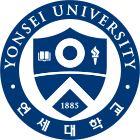 수행 조직: 연세의료원 연구개발자문센터Phone: 02-2228-0223(0224), Email: saltplus@yuhs.ac수행 조직: 연세의료원 연구개발자문센터Phone: 02-2228-0223(0224), Email: saltplus@yuhs.ac수행 조직: 연세의료원 연구개발자문센터Phone: 02-2228-0223(0224), Email: saltplus@yuhs.ac수행 조직: 연세의료원 연구개발자문센터Phone: 02-2228-0223(0224), Email: saltplus@yuhs.ac수행 조직: 연세의료원 연구개발자문센터Phone: 02-2228-0223(0224), Email: saltplus@yuhs.ac수행 조직: 연세의료원 연구개발자문센터Phone: 02-2228-0223(0224), Email: saltplus@yuhs.ac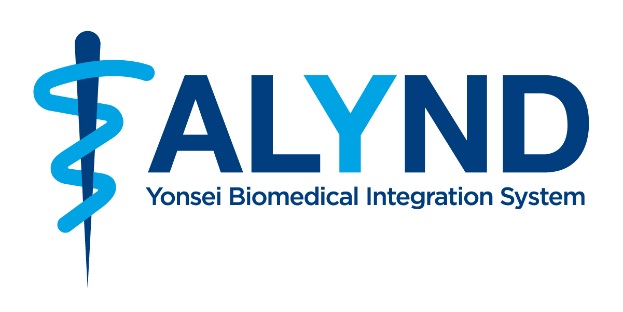 제품 특장점 소개 및 질의 리스트제품 특장점 소개 및 질의 리스트제품 특장점 소개 및 질의 리스트제품 특장점 소개 및 질의 리스트작성일년   월   일작성자후보질환* 기술 가능 시* 기술 가능 시* 기술 가능 시제품 특장점* 개발 제품의 특장점에 대해 자유롭게 기술하여 주십시오.* 개발 제품의 특장점에 대해 자유롭게 기술하여 주십시오.* 개발 제품의 특장점에 대해 자유롭게 기술하여 주십시오.질의 리스트* 질의하시고 싶은 내용에 대해 자유롭게 기술하여 주십시오.* 질의하시고 싶은 내용에 대해 자유롭게 기술하여 주십시오.* 질의하시고 싶은 내용에 대해 자유롭게 기술하여 주십시오.참고문헌* 각 질의 항목과 관련된 참고문헌 및 실험 데이터가 있는 경우 작성하여 주십시오.* 실험 데이터의 경우, 파일 형식에 따라 별도 작성도 가능합니다.* 각 질의 항목과 관련된 참고문헌 및 실험 데이터가 있는 경우 작성하여 주십시오.* 실험 데이터의 경우, 파일 형식에 따라 별도 작성도 가능합니다.* 각 질의 항목과 관련된 참고문헌 및 실험 데이터가 있는 경우 작성하여 주십시오.* 실험 데이터의 경우, 파일 형식에 따라 별도 작성도 가능합니다.기타 안건* 컨설팅 절차와 관련하여 제안하고 싶으신 의견이 있는 경우, 자유롭게 기술하여 주십시오.* 컨설팅 절차와 관련하여 제안하고 싶으신 의견이 있는 경우, 자유롭게 기술하여 주십시오.* 컨설팅 절차와 관련하여 제안하고 싶으신 의견이 있는 경우, 자유롭게 기술하여 주십시오.